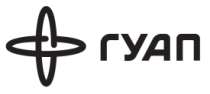 Декану факультета дополнительного профессионального образования Мельниченко А.М.от ___________________               (Ф.И.О.)_______________________________________________________________(паспортные  данные)____________________________________________(адрес, контактный телефон)ЗаявлениеПрошу Вас зачислить меня на обучение по дополнительной профессиональной программе повышения квалификации  «Программа развития soft-skills «Менеджмент карьеры».____________                                                   _____________            подпись слушателя                                                                                      декан ФДПО___________                                                      ____________ЛИЧНАЯ КАРТОЧКАСлушателя_______________________________________________________(Ф.И.О.)дополнительной профессиональной программы повышения квалификации«Программа развития soft-skills «Менеджмент карьеры»___________________                ________________              ________________________	дата				подпись			расшифровкаСОГЛАСИЕ НА ОБРАБОТКУ ПЕРСОНАЛЬНЫХ ДАННЫХслушателя ФДПО ГУАПДата  рождения Дата  рождения Дата  рождения Базовое образованиеназвание ВУЗаназвание ВУЗаБазовое образованиеспециальностьспециальностьБазовое образованиегод окончания ВУЗа, регистрационный номергод окончания ВУЗа, регистрационный номерБазовое образованиеквалификация по дипломуквалификация по дипломуБазовое образованиесериясерияБазовое образованиеномерномерБазовое образованиефамилия, указанная в дипломефамилия, указанная в дипломеПаспортные данныеномер, серияномер, серияПаспортные данныекем выданкем выданПаспортные данныекогда выданкогда выданПаспортные данныеадрес регистрацииадрес регистрацииСроки обучения в соответствии с договоромСроки обучения в соответствии с договоромСроки обучения в соответствии с договоромКонтактные данныеКонтактные данныемобильный телефонКонтактные данныеКонтактные данныеe-mail:1.Фамилия, имя, отчество субъекта персональных данныхЯ, ________________  ___________________  ___________________,         (фамилия)                                               (имя)                                                                 (отчество)2.Документ, удостоверяющий личность субъекта персональных данных   паспорт серия _______ номер ______________, кем и когда выдан __________________________________________________________________________________________________________________________3.Адрес субъекта персональных данныхзарегистрирован по адресу: ____________________________________________________________________________________________________даю свое согласие своей волей и в своем интересе на обработку с учетом требований Федерального закона от 27.07.2006 № 152-ФЗ «О персональных данных» моих персональных данных (включая их получение от меня и/или от любых третьих лиц) Оператору:даю свое согласие своей волей и в своем интересе на обработку с учетом требований Федерального закона от 27.07.2006 № 152-ФЗ «О персональных данных» моих персональных данных (включая их получение от меня и/или от любых третьих лиц) Оператору:даю свое согласие своей волей и в своем интересе на обработку с учетом требований Федерального закона от 27.07.2006 № 152-ФЗ «О персональных данных» моих персональных данных (включая их получение от меня и/или от любых третьих лиц) Оператору:4.Оператор персональных данных, получивший согласие на обработку персональных данныхФедеральное государственное автономное образовательное учреждение высшего  образования «Санкт-Петербургский  государственный университет  аэрокосмического   приборостроения» (ГУАП), расположенный по адресу: 190000, Санкт-Петербург, ул. Большая Морская,  д. 67, лит. А                                                                               с целью:                                                                               с целью:                                                                               с целью:5.Цель обработки персональных данныхдокументирование факта, этапов и процесса моего воспитания и обучения, констатации достижения мной установленных государством образовательных уровней (образовательных цензов);индивидуального учета освоения мной образовательной программы, подтверждения достигнутого образовательного ценза (уровня), удостоверяемого соответствующим документом об образовании и хранения моих персональных данных;регистрации по месту пребывания (в случаи проживания в общежитии)                                                                               в объеме:                                                                               в объеме:                                                                               в объеме:6.Перечень обрабатываемых персональных данныхфамилия, имя, отчество, фото, пол, дата рождения, гражданство, документ, удостоверяющий личность (вид документа, его серия и номер, кем и когда выдан), регистрационный номер участника / номер личного дела, место жительства, место регистрации, телефоны (в том числе мобильный), адрес электронной почты, материалы вступительных испытаний, текущая и итоговая успеваемость, материалы по итогам Олимпиады, информация о смене фамилии, имени, отчества, сведения о родителях: фамилия, имя, отчество, адрес, телефон, диплом ВО/СПО (наименование ОУ, дата выдачи, регистрационный номер, серия, номер, квалификация по диплому)                                                                                для совершения:                                                                                для совершения:                                                                                для совершения:7.Перечень действий с персональными данными на совершение которых дается согласиедействий в отношении персональных данных, которые необходимы для достижения указанных в пункте 6 целей, включая без ограничения: сбор, систематизацию, накопление, хранение, уточнение (обновление, изменение), использование (в том числе передача), обезличивание, блокирование, уничтожение, трансграничную передачу персональных данных с учетом действующего законодательства                                                                                с использованием:                                                                                с использованием:                                                                                с использованием:8.Общее описание используемых оператором способов обработки персональных данныхкак автоматизированных средств обработки моих персональных данных, так и без использования средств автоматизации.9.Срок, в течении которого действует согласиеДля обучающихся ГУАП настоящее согласие действует со дня его подписания до дня отзыва в письменной форме, или 75 лет с момента подписания согласия при поступлении в ГУАП, или 6 месяцев с момента подписания согласия – в случае не поступления.10.Отзыв согласия на обработку персональных данных по инициативе субъекта персональных данныхВ случае неправомерного использования предоставленных персональных данных согласие на обработку персональных данных отзывается моим письменным заявлением.11.Дата и подпись субъекта персональных данных____ ____  20___ года __________________  _______                                                                               (фамилия, инициалы субъекта п.д.)         (подпись) 